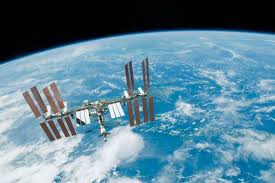 This weekend I have been tuning in to the launch of Falcon 9 (very exciting). I wonder if you were following it. Why was it such an historic event?What exactly happened? Who was involved? 